APPLICATION FORMName & Surname:   Last Rank:   Availability Date:   Application Date:   PREVIOUS SEA SERVICE – (FULL SEA SERVICE FROM NEWEST TO OLDEST)PhotoPERSONAL DATAPERSONAL DATAPERSONAL DATAPERSONAL DATAPERSONAL DATATelephone:            Telephone:            Telephone:            Mobile:          Mobile:          Mobile:          Mobile:          Mobile:          E-mail:         E-mail:         E-mail:         Maritime Academy / University:            Maritime Academy / University:            Maritime Academy / University:            Maritime Academy / University:            Maritime Academy / University:            Address:         Address:         Address:         Address:         Address:         Address:         Address:         Address:         Country:          Country:          Country:          Nearest Airport:	       Nearest Airport:	       Nearest Airport:	       Nearest Airport:	       Nearest Airport:	       Place of Birth:          Place of Birth:          Place of Birth:          Date of Birth:         Date of Birth:         Date of Birth:         Date of Birth:         Date of Birth:         Nationality:        Nationality:        Nationality:        Alternate Nationality:           Alternate Nationality:           Alternate Nationality:           Alternate Nationality:           Alternate Nationality:           Weight (KG):	                                           Height (CM):                   Weight (KG):	                                           Height (CM):                   Weight (KG):	                                           Height (CM):                   Weight (KG):	                                           Height (CM):                   Weight (KG):	                                           Height (CM):                   Weight (KG):	                                           Height (CM):                   Weight (KG):	                                           Height (CM):                   Weight (KG):	                                           Height (CM):                   English Language: ________________ ((5) Fluent / (4) Very good / (3) Satisfactory / (2) Needs improvement / (1) Poor)English Language: ________________ ((5) Fluent / (4) Very good / (3) Satisfactory / (2) Needs improvement / (1) Poor)English Language: ________________ ((5) Fluent / (4) Very good / (3) Satisfactory / (2) Needs improvement / (1) Poor)English Language: ________________ ((5) Fluent / (4) Very good / (3) Satisfactory / (2) Needs improvement / (1) Poor)English Language: ________________ ((5) Fluent / (4) Very good / (3) Satisfactory / (2) Needs improvement / (1) Poor)English Language: ________________ ((5) Fluent / (4) Very good / (3) Satisfactory / (2) Needs improvement / (1) Poor)English Language: ________________ ((5) Fluent / (4) Very good / (3) Satisfactory / (2) Needs improvement / (1) Poor)English Language: ________________ ((5) Fluent / (4) Very good / (3) Satisfactory / (2) Needs improvement / (1) Poor)BASIC DOCUMENTSBASIC DOCUMENTSBASIC DOCUMENTSBASIC DOCUMENTSBASIC DOCUMENTSBASIC DOCUMENTSBASIC DOCUMENTSBASIC DOCUMENTSNumberIssuing AuthorityIssuing AuthorityIssue DateExpiry DateExpiry DatePassportSeaman’s BookSeaman IDMedical ExamN/AYellow FeverN/ACovid Vaccine (No. of doses)US Visa (type)Australian Visa (MCV)Schengen VisaCanadian Visa (ETA)CERTIFICATES / TRAININGS (Tick if valid for another 6 months)CERTIFICATES / TRAININGS (Tick if valid for another 6 months)CERTIFICATES / TRAININGS (Tick if valid for another 6 months)CERTIFICATES / TRAININGS (Tick if valid for another 6 months)CoC – Certificate of Competency (Highest licence held)__________________________________________________________________________________________________________________________________________________________________National Endorsement CoCBTM / BRM IMO Model course 1.22Basic Safety Training STCW A-VI/1ETM / ERM IMO Model course 2.07Proficiency in Survival Craft and Rescue Boat VI/2-1LICOS LNG IMO Model course 1.36Proficiency in Fast Rescue Boats STCW VI/2-2LICOS LPG IMO Model course 1.35Advanced Fire Fighting STCW VI/3Ship to ShipMedical First Aid STCW VI/4-1Incident Investigation and AnalysisAdvanced Medical Care STCW VI/4-2Risk AssessmentSecurity Awareness VI/6-1High Voltage operational levelDesignated Security Duties STCW VI/6-2High Voltage management levelShip Security Officer STCW VI/5Shipboard Safety OfficerGMDSS STCW IV/2Energy ConservationBasic Gas STCW V/1-2-1ARPA RADAR Table A-IIAdvanced Gas STCW V/1-2-2MAN MEBasic Oil and Chemical STCW V/1-1-1DP BasicAdvanced Oil STCW V/1-1-2 DP AdvancedAdvanced Chemical STCW V/1-1-3DP LimitedPassenger Ship Safety STCW V/2DP UnlimitedDangerous Cargo Handling STCW B- V/b STCW B-V/cBOSIETECDIS Generic IMO Model course 1.27HUETECDIS Specific _________________Other Certificates (List any other relevant certificates you might hold): Other Certificates (List any other relevant certificates you might hold): Other Certificates (List any other relevant certificates you might hold): Other Certificates (List any other relevant certificates you might hold): FLAG STATE DOCUMENTSFLAG STATE DOCUMENTSFLAG STATE DOCUMENTSFLAG STATE DOCUMENTSFLAG STATE DOCUMENTSFLAG STATE DOCUMENTSNumberIssuing AuthorityIssue DateExpiry DateSeaman's BookCoCGMDSSBasic / Advanced Gas COMPANYVESSEL NAMERANKVESSEL TYPE DWT / GTENGINE TYPE & HPFLAGSIGN ON DATESIGN OFF DATESIGN OFF REASONI CONFIRM THE DATA IS ACCURATE AND VALID: By checking the box I acknowledge and agree with the company’s GDPR Policy (EU-GDPR 2018). (read more)TOTAL TIME IN RANKI CONFIRM THE DATA IS ACCURATE AND VALID: By checking the box I acknowledge and agree with the company’s GDPR Policy (EU-GDPR 2018). (read more)TOTAL TIME IN RANKTOTAL TIME ON TYPE OF VESSEL APPLIED FOR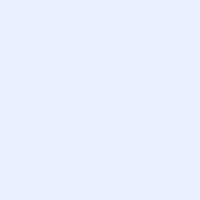 